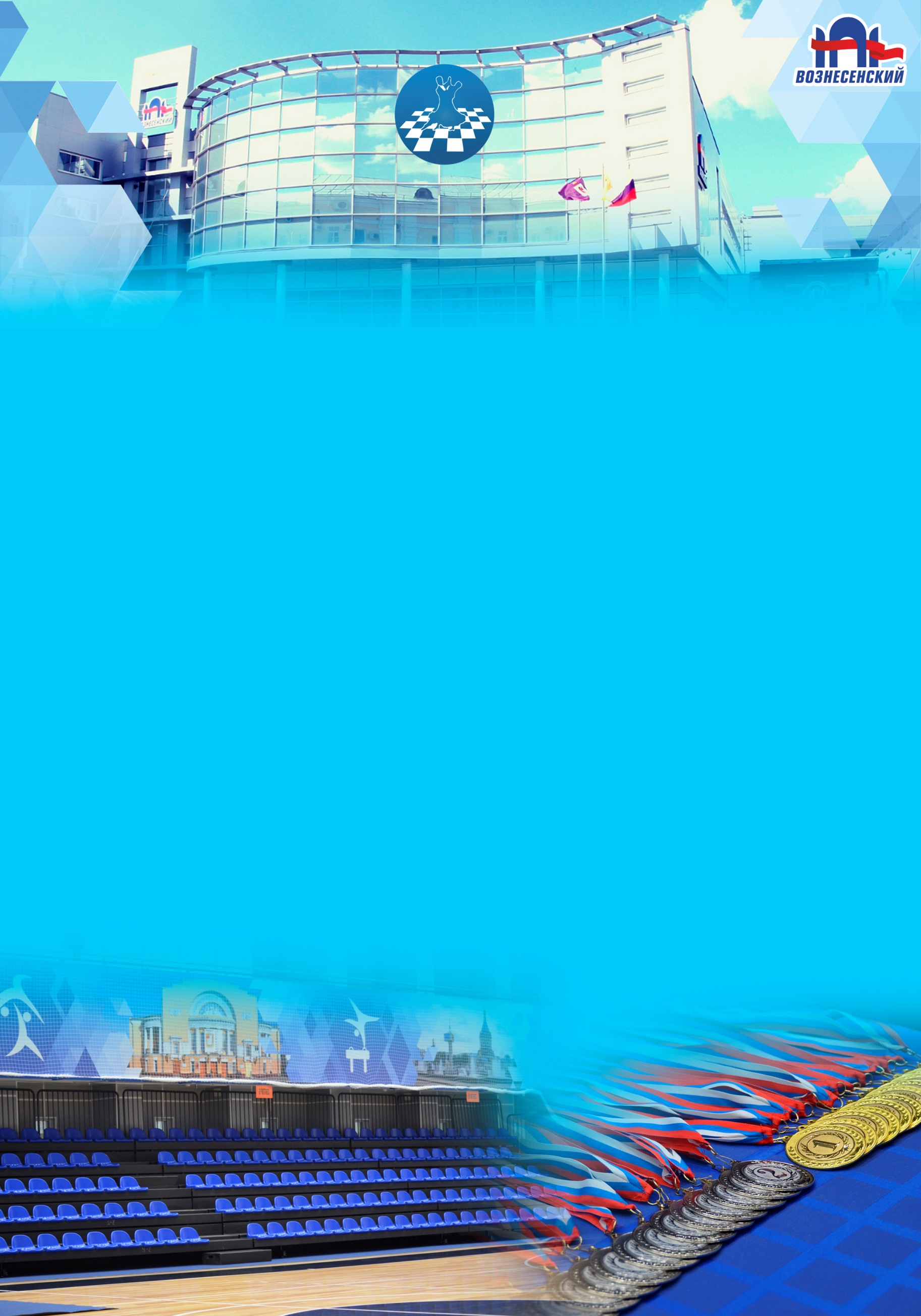                                                                                              Союз  танцевального спорта России                                                                                                                     Клуб спортивного танца "ДУЭТ"                                        				                             ХIV традиционный Российский                                                                                                                         турнир по спортивным танцам                                                                        КУБОК  ГОРОДА  ЯРОСЛАВЛЯ      Программа  медальная : все получают золотые медали и грамоты .      Программа  скейтинг: финалисты грамоты, призеры медали и кубок!      *Кубки по танцам: каждый участник получает кубок.      Предварительная  регистрация обязательна!!!	                                                      Предварительная регистрация обязательна для всех групп!Начало вечернего отделения в 19-30.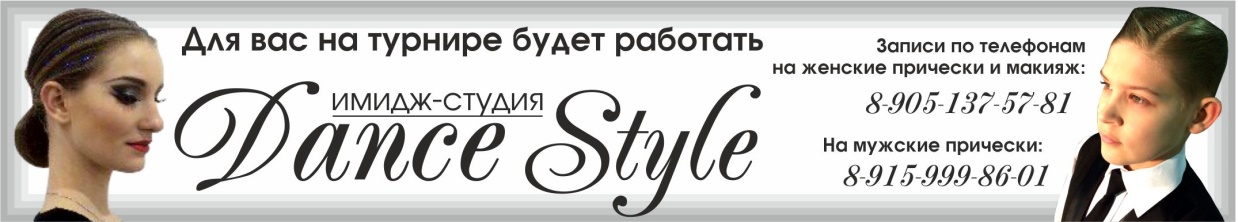  Окончание турнира 22-00Место проведения г.Ярославль    КСК «Вознесенский» , ул. Свободы д. 46а.ОрганизаторКСТ «Дуэт»      моб.89109775050    СветланаПравила проведенияВ соответствии с Правилами СТСР.СудьиВедущие  специалисты  СТСР, по приглашению организаторовРегистрациядо 1 ноября ,  BAL116@yandex.ruСчетная комиссияГруздев  Алексей, г. КостромаЗвукооператорЕвгений Мельников, г. Москва, КвикСтеп Мьюзик.ПроживаниеГостиницы заказ самостоятельно 4 ноября        Место проведения: КСК «Вознесенский»  ул. Свободы д. 46a.(паркет 2 площадки)4 ноября        Место проведения: КСК «Вознесенский»  ул. Свободы д. 46a.(паркет 2 площадки)4 ноября        Место проведения: КСК «Вознесенский»  ул. Свободы д. 46a.(паркет 2 площадки)4 ноября        Место проведения: КСК «Вознесенский»  ул. Свободы д. 46a.(паркет 2 площадки)4 ноября        Место проведения: КСК «Вознесенский»  ул. Свободы д. 46a.(паркет 2 площадки)        ФЕСТИВАЛЬ массового спорта         КлассРег.    8-00Нач.   9-00Рег.    9-00Нач.   10-30       награждение Бэби-2 - 2010 г.р. и мл. Н-2    -     2008 г.р.  и мл.Н-2(медальная )W, CH(пары и соло)Золотые медали,грамоты Бэби-3 - 2010 г.р. и мл. Н-3    -    2008 г.р. и мл.Н-3(медальная)W, CH ,S(пары и соло)Золотые медали,грамоты *Кубки  по танцам: 2008г.р. и мл.  (раздельный зачет)         (скейтинг)    W;Sa;Cha(пары и соло)каждый участник получает КУБОКН-2, Н-3,Н-4,Н-5  (медальная,скейтинг)Все возраста(пары и соло *Кубки  по танцам  : все возраста(раздельный зачет)  Кубки по танцам(скейтинг)W,VV,Q,S,CH,J(пары,соло)каждый участник получает КУБОК Король и королева  танцпола (все возраста)      (скейтинг)W,СHпобедителькубок  4 ноября        Место проведения: КСК «Вознесенский»  ул. Свободы д. 46a.(паркет 2 площадки)  4 ноября        Место проведения: КСК «Вознесенский»  ул. Свободы д. 46a.(паркет 2 площадки)  4 ноября        Место проведения: КСК «Вознесенский»  ул. Свободы д. 46a.(паркет 2 площадки)  4 ноября        Место проведения: КСК «Вознесенский»  ул. Свободы д. 46a.(паркет 2 площадки)  4 ноября        Место проведения: КСК «Вознесенский»  ул. Свободы д. 46a.(паркет 2 площадки)  4 ноября        Место проведения: КСК «Вознесенский»  ул. Свободы д. 46a.(паркет 2 площадки) КатегорияКлассРег.    11-30Рег.    13-00Рег.    16-00Рег.    17-00начало  13-00начало  14-30начало  17-30     начало  18-30 Дети-1                    Н+ЕSt  3 т./La  3т.6 т. (отк.) Дети-2                    Н+ ЕSt  3 т./La  3т. Юниоры   1           Н+ ЕSt  3 т./ La 3т. Юниоры   2 +1  Е+ДSt 4 т./ La 4т. Дети-2+1  отк.St 4 т./La 4т.8 танцевЮниоры   1       Е+ДSt 4 т./La 4т. Юниоры   1       Д+СSt 5 т./La 5т. Юниоры   2    Д+СSt 5 т./La 5т. Юниоры   1 отк.St / Laфинал Юниоры   2 отк.StLa Молодежь            С+ВSt 5 т./La 5 т. ВзрослыеС+ВSt 5 т./La 5 т. Молодежьотк.LaSt Взрослые + Молодежь            отк.St/ La *Сеньоры  2 +1отк.St